Temat : Teatr 3Posłuchaj wiersz i opowiedz na pytania.Połącz kropki : http://www.supercoloring.com/dot-to-dots/dancing-ballerina?colore=onlinehttp://www.supercoloring.com/dot-to-dots/dancing-ballerina?colore=onlineLabirynt w załączniku.Obejrzyj film „Idziemy do teatru” : https://vod.tvp.pl/video/budzik,idziemy-do-teatru,18811003Pokoloruj obrazek :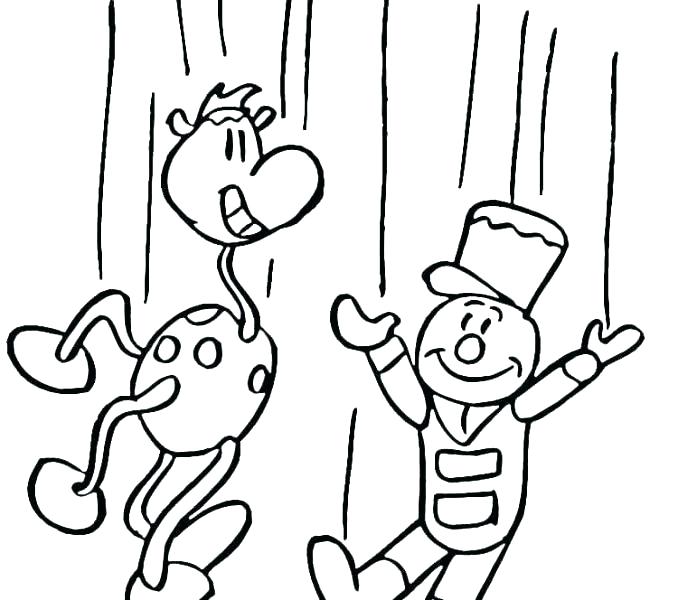 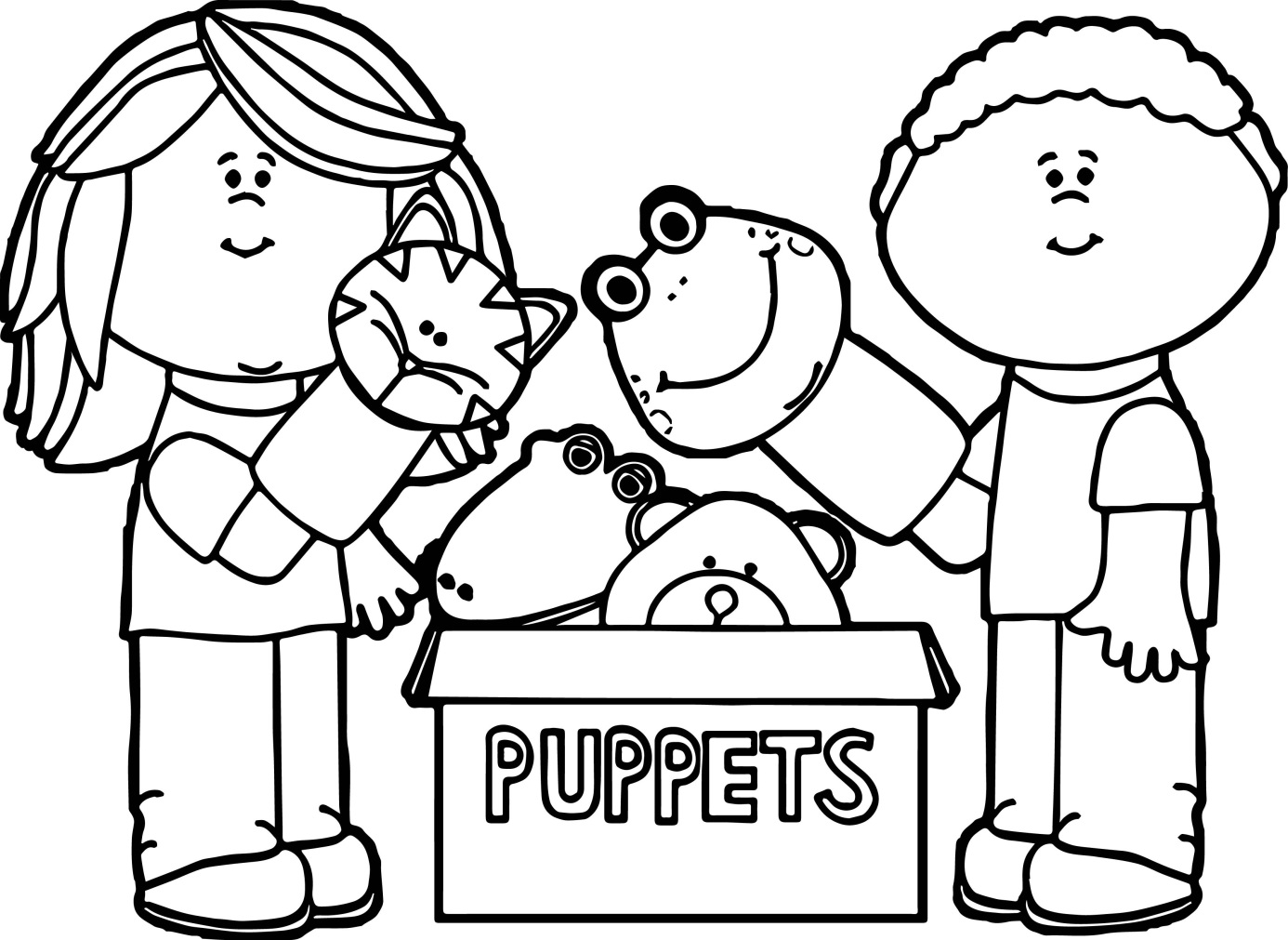 Piosenki, songs : https://www.youtube.com/watch?v=0HWWoGMMoJ0https://www.youtube.com/watch?v=uLUcKFL248MUrodziny !!!!!! Dzisiaj w naszej grupie ma urodziny Nikodem. Wszystkiego najlepszego dużo zdrowia i udanej zabawy !!! 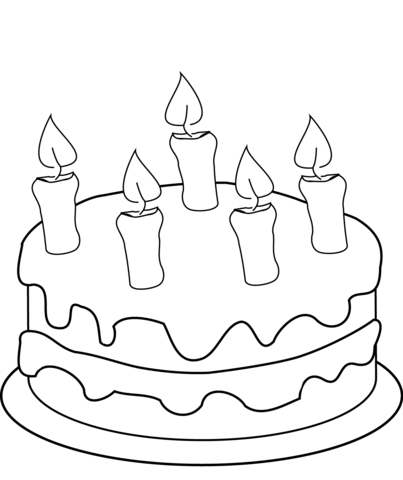 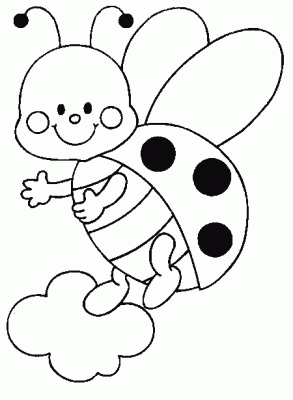 